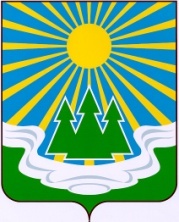 МУНИЦИПАЛЬНОЕ ОБРАЗОВАНИЕ«СВЕТОГОРСКОЕ ГОРОДСКОЕ ПОСЕЛЕНИЕ»ВЫБОРГСКОГО РАЙОНА ЛЕНИНГРАДСКОЙ ОБЛАСТИСОВЕТ ДЕПУТАТОВ второго созыва                                                        РЕШЕНИЕ                   от 11 сентября 2018 года                 №  									Об исполнении бюджетамуниципального образования«Светогорское городское поселение»Выборгского районаЛенинградской областиза 1 полугодие 2018 года.		Заслушав отчет главы администрации муниципального образования «Светогорское городское поселение» Выборгского района Ленинградской области     Давыдова С.В. об исполнении бюджета муниципального образования «Светогорское городское поселение» Выборгского района Ленинградской области за 1 полугодие 2018 года, в соответствии с частью 5 статьи 264.2 Бюджетного кодекса Российской Федерации, совет депутатовР Е Ш И Л:            1. Принять к сведению отчет об исполнении бюджета муниципального образования «Светогорское городское поселение» Выборгского района Ленинградской области за 1 полугодие 2018 год по доходам в сумме 65 934,0 тысяч рублей и по расходам в сумме 65 797,0 тысяч рублей с превышением доходов над расходами (профицит местного бюджета) в сумме 137,0 тысяч рублей и со следующими показателями:	1)   по доходам бюджета муниципального образования «Светогорское городское поселение» Выборгского района Ленинградской области по кодам классификации доходов бюджета согласно приложению 1;	2)  по расходам бюджета муниципального образования «Светогорское городское поселение» Выборгского района Ленинградской области по разделам и подразделам классификации расходов бюджета согласно приложению 2;	3)  по расходам бюджета муниципального образования «Светогорское городское поселение» Выборгского района Ленинградской области по ведомственной структуре расходов бюджета согласно приложению 3;	4)  по источникам финансирования дефицита бюджета муниципального образования «Светогорское городское поселение» Выборгского района Ленинградской области по кодам классификации источников финансирования дефицита бюджета согласно приложению 4.	2. Принять к сведению сведения о численности муниципальных служащих органов местного самоуправления, работников муниципальных учреждений и их фактических затратах на их денежное содержание за   2018 год согласно приложению 5.          3. Решение вступает в силу после его официального опубликования.          4. Решение с приложениями опубликовать в газете «Вуокса».Глава муниципального образования
«Светогорское городское поселение»:                                 Р.А. Генералова Рассылка: дело, администрация, прокуратура, газета «Вуокса»Приложение №1к решению совета депутатовМО «Светогорское городское поселение»от 11.09.2018 года № ДОХОДЫ   БЮДЖЕТАМУНИЦИПАЛЬНОГО ОБРАЗОВАНИЯ «СВЕТОГОРСКОЕ ГОРОДСКОЕ ПОСЕЛЕНИЕ» ВЫБОРГСКОГО РАЙОНА ЛЕНИНГРАДСКОЙ ОБЛАСТИПО КОДАМ КЛАССИФИКАЦИИ ДОХОДОВ БЮДЖЕТОВ  ЗА 1 ПОЛУГОДИЕ 2018 ГОДАПриложение №2к решению совета депутатовМО «Светогорское городское поселение»от 11.09.2018 года № ПОКАЗАТЕЛИ ИСПОЛНЕНИЯ БЮДЖЕТАМУНИЦИПАЛЬНОГО ОБРАЗОВАНИЯ «СВЕТОГОРСКОЕ ГОРОДСКОЕ ПОСЕЛЕНИЕ»ВЫБОРГСКОГО РАЙОНА ЛЕНИНГРАДСКОЙ ОБЛАСТИПО РАЗДЕЛАМ И ПОДРАЗДЕЛАМ КЛАССИФИКАЦИИ РАСХОДОВБЮДЖЕТА ЗА 1 ПОЛУГОДИЕ 2018 ГОДАПриложение №3к решению совета депутатовМО «Светогорское городское поселение»от 11.09.2018 года № ПОКАЗАТЕЛИ ИСПОЛНЕНИЯ БЮДЖЕТАМУНИЦИПАЛЬНОГО ОБРАЗОВАНИЯ«СВЕТОГОРСКОЕ ГОРОДСКОЕ ПОСЕЛЕНИЕ»ВЫБОРГСКОГО РАЙОНА ЛЕНИНГРАДСКОЙ ОБЛАСТИПО ВЕДОМСТВЕННОЙ СТРУКТУРЕ РАСХОДОВБЮДЖЕТА ЗА 1 ПОЛУГОДИЕ 2018 ГОДАПриложение №4к решению совета депутатовМО «Светогорское городское поселение»от 11.09.2018 года № ИСТОЧНИКИФИНАНСИРОВАНИЯ ДЕФИЦИТА БЮДЖЕТА МУНИЦИПАЛЬНОГО ОБРАЗОВАНИЯ «СВЕТОГОРСКОЕ ГОРОДСКОЕ ПОСЕЛЕНИЕ» ВЫБОРГСКОГО РАЙОНА ЛЕНИНГРАДСКОЙ ОБЛАСТИ ПО КОДАМ КЛАССИФИКАЦИИ ИСТОЧНИКОВ ФИНАНСИРОВАНИЯ ДЕФИЦИТА БЮДЖЕТА ЗА 1 ПОЛУГОДИЕ 2018 ГОДАПриложение №5к решению совета депутатовМО «Светогорское городское поселение»от года 11.09.2018 № СВЕДЕНИЯО ЧИСЛЕННОСТИ МУНИЦИПАЛЬНЫХ СЛУЖАЩИХ ОРГАНОВМЕСТНОГО САМОУПРАВЛЕНИЯ, РАБОТНИКОВ МУНИЦИПАЛЬНЫХ УЧРЕЖДЕНИЙ И ФАКТИЧЕСКИХ ЗАТРАТАХ НА ИХ ДЕНЕЖНОЕ СОДЕРЖАНИЕ ЗА 1 ПОЛУГОДИЕ 2018 ГОДА										тысяч рублейКод бюджетной классификацииНаименование доходовИсполнено         (тысяч рублей)1231 00 00000 00 0000 000Налоговые и неналоговые доходы53 729,91 01 00000 00 0000 000Налоги на прибыль, доходы27 919,21 01 02000 01 0000 110Налог на доходы физических лиц27 919,21 01 02010 01 0000 110Налог на доходы физических лиц с доходов, источником которых является налоговый агент, за исключением доходов, в отношении которых исчисление и уплата налога осуществляется в соответствии со статьями 227, 227.1 и 228 Налогового кодекса Российской Федерации26 915,11 01 02020 01 0000 110Налог на доходы физических лиц с доходов, полученных от осуществления деятельности физическими лицами, зарегистрированными в качестве индивидуальных предпринимателей, нотариусов, занимающихся частной практикой, адвокатов, учредивших адвокатские кабинеты и других лиц, занимающихся частной практикой в соответствии со статьей 227 Налогового кодекса Российской Федерации87,11 01 02030 01 0000 110Налог на доходы физических лиц с доходов, полученных физическими лицами в соответствии со статьей 228 Налогового кодекса Российской Федерации917,01 03 00000 00 0000 000Налоги на товары (работы, услуги), реализуемые на территории Российской Федерации1 352,01 03 02000 01 0000 110Акцизы по подакцизным товарам (продукции), производимым на территории Российской Федерации1 352,01 03 02230 01 0000 110Доходы от уплаты акцизов на дизельное топливо, подлежащие распределению между бюджетами субъектов Российской Федерации и местными бюджетами с учетом установленных дифференцированных нормативов отчислений в местные бюджеты586,01 03 02240 01 0000 110Доходы от уплаты акцизов на моторные масла для дизельных и (или) карбюраторных (инжекторных) двигателей, подлежащие распределению между бюджетами субъектов Российской Федерации и местными бюджетами с учетом установленных дифференцированных нормативов отчислений в местные бюджеты4,41 03 02250 01 0000 110Доходы от уплаты акцизов на автомобильный бензин, подлежащие распределению между бюджетами субъектов Российской Федерации и местными бюджетами с учетом установленных дифференцированных нормативов отчислений в местные бюджеты883,41 03 02260 01 0000 110Доходы от уплаты акцизов на прямогонный бензин, подлежащие распределению между бюджетами субъектов Российской Федерации и местными бюджетами с учетом установленных дифференцированных нормативов отчислений в местный бюджет-121,81 05 00000 00 0000 000Налоги на совокупный доход39,4 1 05 03010 01 1000 110Единый сельскохозяйственный налог39,41 06 00000 00 0000 000Налоги на имущество3 848,61 06 01000 00 0000 110Налог на имущество физических лиц208,31 06 01030 13 0000 110Налог на имущество физических лиц, взимаемый по ставкам, применяемым к объектам налогообложения, расположенным в границах городских поселений208,31 06 06000 00 0000 110Земельный налог3 640,31 06 06033 13 0000 110Земельный налог с организаций, обладающих земельным участком, расположенным в границах городских поселений3 505,31 06 06043 13 0000 110Земельный налог с физических лиц, обладающих земельным участком, расположенным в границах городских поселений135,01 11 00000 00 0000 000Доходы от использования имущества, находящегося в государственной и муниципальной собственности12 599,71 11 05000 00 0000 120Доходы, получаемые в виде арендной либо иной платы за передачу в возмездное пользование государственного и муниципального имущества (за исключением имущества бюджетных и автономных учреждений, а также имущества государственных и муниципальных унитарных предприятий, в том числе казенных)11 153,01 11 05010 00 0000 120Доходы, получаемые в виде арендной платы за земельные участки, государственная собственность на которые не разграничена, а также средства от продажи права на заключение договоров аренды указанных земельных участков9 590,11 11 05013 13 0000 120Доходы, получаемые в виде арендной платы за земельные участки, государственная собственность на которые не разграничена и которые расположены в границах городских поселений, а также средства от продажи права на заключение договоров аренды указанных земельных участков9 590,11 11 05070 00 0000 120Доходы от сдачи в аренду имущества, составляющего государственную (муниципальную) казну (за исключением земельных участков)1 562,91 11 05075 13 0000 120Доходы от сдачи в аренду имущества, составляющего казну городских поселений (за исключением земельных участков)1 562,91 11 09000 00 0000 120Прочие доходы от использования имущества и прав, находящихся в государственной и муниципальной собственности (за исключением имущества бюджетных и автономных учреждений, а также имущества государственных и муниципальных унитарных предприятий, в том числе казенных)1446,71 11 090451 13 0000120Прочие поступления от использования имущества, находящегося в собственности городских поселений (за исключением имущества муниципальных бюджетных и автономных учреждений, а также имущества муниципальных унитарных предприятий, в том числе казенных)1 446,71 14 00000 00 0000 000Доходы от продажи материальных и нематериальных активов7 489,71 14 02000 00 0000 000Доходы от реализации имущества, находящегося в государственной и муниципальной собственности (за исключением движимого имущества бюджетных и автономных учреждений, а также имущества государственных и муниципальных унитарных предприятий, в том числе казенных)7 250,31 14 02050 13 0000 410Доходы от реализации имущества, находящегося в собственности городских поселений (за исключением движимого имущества муниципальных бюджетных и автономных учреждений, а также имущества муниципальных унитарных предприятий, в том числе казенных), в части реализации основных средств по указанному имуществу7 250,31 14 06000 00 0000 430Доходы от продажи земельных участков, находящихся в государственной и муниципальной собственности 239,41 14 06010 00 0000 430Доходы от продажи земельных участков, государственная собственность на которые не разграничена239,41 14 06013 13 0000 430Доходы от продажи земельных участков, государственная собственность на которые не разграничена и которые расположены в границах городских поселений239,41 16 00000 00 0000 000Штрафы, санкции, возмещение ущерба14,01 16 51000 02 0000 140Денежные взыскания (штрафы), установленные законом субъектов Российской Федерации за несоблюдение муниципальных правовых актов14,01 16 51040 02 0000 140Денежные взыскания (штрафы), установленные законом субъектов Российской Федерации за несоблюдение муниципальных правовых актов, зачисляемые в бюджет поселений 14,01 17 00000 00 0000 000Прочие неналоговые доходы404,61 17 05000 00 0000 180Прочие неналоговые доходы404,61 17 05050 13 0000 180Прочие неналоговые доходы бюджетов городских поселений404,62 00 00000 00 0000 000Безвозмездные поступления12 204,12 02 00000 00 0000 000Безвозмездные поступления от других бюджетов бюджетной системы Российской Федерации25 363,42 02 10000 00 0000 151Дотации бюджетам субъектов Российской Федерации 17 630,62 02 15001 13 0000 151Дотации бюджетам городских поселений на выравнивание бюджетной обеспеченности17 630,62 02 20000 00 0000 151Субсидии бюджетам бюджетной системы Российской Федерации (межбюджетные субсидии)6 320,62 02 20216 00 0000 151Субсидии бюджетам на осуществление дорожной деятельности в отношении автомобильных дорог общего пользования, а также капитального ремонта и ремонта дворовых территорий многоквартирных домов, проездов к дворовым территориям многоквартирных домов населенных пунктов1 193,42 02 20216 13 0000 151Субсидии бюджетам городских поселений на осуществление дорожной деятельности в отношении автомобильных дорог общего пользования, а также капитального ремонта и ремонта дворовых территорий многоквартирных домов, проездов к дворовым территориям многоквартирных домов населенных пунктов1 193,42 02 29999 00 0000 151Прочие субсидии5 127,22 02 29999 13 0000 151Прочие субсидии бюджетам городских поселений5 127,22 02 30000 00 0000 151Субвенции бюджетам бюджетной системы Российской Федерации1 412,22 02 30024 00 0000 151Субвенции местным бюджетам на выполнение передаваемых полномочий субъектов Российской Федерации936,12 02 30024 13 0000 151Субвенции бюджетам городских поселений на выполнение передаваемых полномочий субъектов Российской Федерации936,12 02 35118 00 0000 151Субвенции бюджетам на осуществление первичного воинского учета на территориях, где отсутствуют военные комиссариаты476,12 02 35118 13 0000 151Субвенции бюджетам городских поселений на осуществление первичного воинского учета на территориях, где отсутствуют военные комиссариаты476,12 19 00000 00 0000 000Возврат остатков субсидий, субвенций и иных межбюджетных трансфертов, имеющих целевое назначение, прошлых лет- 13 159,32 19 60010 13 0000 151Возврат прочих остатков субсидий, субвенций и иных межбюджетных трансфертов, имеющих целевое назначение, прошлых лет из бюджетов городских поселений-13 159,3ВСЕГО ДОХОДОВ65 934,0НаименованиеКодыКодыИсполнено     (тысяч рублей)НаименованиеразделаподразделаИсполнено     (тысяч рублей)1234Общегосударственные вопросы010018 982,5Функционирование высшего должностного лица субъекта Российской Федерации и муниципального образования0102603,5Функционирование законодательных (представительных) органов государственной власти и представительных органов муниципальных образований010340,0Функционирование Правительства Российской Федерации, высших исполнительных органов государственной власти субъектов Российской Федерации, местных администраций01047 951,9Обеспечение деятельности финансовых, налоговых и таможенных органов и органов финансового (финансово-бюджетного) надзора010634,6Другие общегосударственные вопросы011310 352,5Национальная оборона0200403,0Мобилизационная и вневойсковая подготовка0203403,0Национальная безопасность и правоохранительная деятельность03001 498,7Защита населения и территории от чрезвычайных ситуаций природного и техногенного характера, гражданская оборона0309598,2Обеспечение пожарной безопасности031029,0Другие вопросы в области национальной безопасности и правоохранительной деятельности0314871,5Национальная экономика04001 136,6Дорожное хозяйство (дорожные фонды)0409133,9Связь и информатика0410953,8Другие вопросы в области национальной экономики041248,9Жилищно-коммунальное хозяйство050018 232,4Жилищное хозяйство05012 176,5Коммунальное хозяйство05022 214,3Благоустройство050313 841,6Образование0700201,0Молодежная политика0707201,0Культура, кинематография080017 790,9Культура080117 790,9Социальная политика10001 065,5Пенсионное обеспечение10011 065,5Физическая культура и спорт11006 486,4Физическая культура11016 486,4ВСЕГО65 797,0НаименованиеГРзПРЦСРВРИсполнено (тыс. рублей)ВСЕГО65 797,0Отдел по управлению имуществом МО «Светогорское городское поселение»9032 650,6Общегосударственные вопросы90301002 591,3Другие общегосударственные вопросы90301132 591,3Непрограммные расходы903011390 0 00 000002 591,3Выполнение отдельных функций органами местного самоуправления903011390 1 00 000002 591,3Обеспечение деятельности органов местного самоуправления, казенных учреждений, предоставление субсидий бюджетным и автономным учреждениям903011390 1 00 100001 422,9Центральный аппарат903011390 1 00 100401 422,9Расходы на выплаты персоналу в целях обеспечения выполнения функций государственными (муниципальными) органами, казенными учреждениями, органами управления государственными внебюджетными фондами903011390 1 00 100401001 402,9Расходы на выплаты персоналу государственных (муниципальных) органов903011390 1 00 100401201 402,9Закупка товаров, работ и услуг для государственных (муниципальных) нужд903011390 1 00 1004020020,0Иные закупки товаров, работ и услуг для обеспечения государственных (муниципальных) нужд903011390 1 00 1004024020,0Проведение мероприятий903011390 1 00 200001 168,4Мероприятия по организации подготовки, переподготовки и повышения квалификации работников органов местного самоуправления903011390 1 00 202804,7Закупка товаров, работ и услуг для государственных (муниципальных) нужд903011390 1 00 202802004,7Иные закупки товаров, работ и услуг для обеспечения государственных (муниципальных) нужд903011390 1 00 202802404,7Реализация функций в области управления муниципальной собственностью903011390 1 00 2 030098,0Иные закупки товаров, работ и услуг для обеспечения государственных (муниципальных) нужд903011390 1 00 2 030020098,0Прочая закупка товаров, работ и услуг903011390 1 00 2 030024098,0Оформление, содержание, обслуживание и ремонт объектов муниципального имущества903011390 1 00 203101 065,7Закупка товаров, работ и услуг для государственных (муниципальных) нужд903011390 1 00 203102001 065,7Иные закупки товаров, работ и услуг для обеспечения государственных (муниципальных) нужд903011390 1 00 203102401 065,7Национальная экономика903040059,3Связь и информатика903041059,3Непрограммные расходы903041090 0 00 0000059,3Выполнение отдельных функций органами местного самоуправления903041090 1 00 0000059,3Проведение мероприятий903041090 1 00 2000059,3Мероприятия в области информационно-коммуникационных технологий и связи903041090 1 00 2038059,3Закупка товаров, работ и услуг для государственных (муниципальных) нужд903041090 1 00 2038020059,3Иные закупки товаров, работ и услуг для обеспечения государственных (муниципальных) нужд903041090 1 00 2038024059,3Администрация МО «Светогорское городское поселение»91062 458,2Общегосударственные вопросы910010015 703,0Функционирование Правительства Российской Федерации, высших исполнительных органов государственной власти субъектов Российской Федерации, местных администраций91001047 951,8Муниципальная программа «Развитие муниципальной службы в муниципальном образовании «Светогорское городское поселение» Выборгского района Ленинградской области»910010407 0 00 00000348,1Основное мероприятие: «Развитие муниципальной службы»910010407 0 01 00000348,1Обеспечение деятельности органов местного самоуправления, казенных учреждений, предоставление субсидий бюджетным и автономным учреждениям910010407 0 01 10000332,6Центральный аппарат910010407 0 01 10040332,6Закупка товаров, работ и услуг для государственных (муниципальных) нужд910010407 0 01 10040200332,6Иные закупки товаров, работ и услуг для обеспечения государственных (муниципальных) нужд910010407 0 01 10040240332,6Проведение мероприятий910010407 0 01 2 000015,5Мероприятия по организации подготовки, переподготовки и повышения квалификации работников органов местного самоуправления910010407 0 01 2 028015,5Иные закупки товаров, работ и услуг для обеспечения государственных (муниципальных) нужд910010407 0 01 2 028020015,5Прочая закупка товаров, работ и услуг910010407 0 01 2 028024015,5Непрограммные расходы910010490 0 00 000007 603,7Выполнение отдельных функций органами местного самоуправления910010490 1 00 000007 603,7Обеспечение деятельности органов местного самоуправления, казенных учреждений, предоставление субсидий бюджетным и автономным учреждениям910010490 1 00 100007602,1Глава местной администрации910010490 1 00 10020734,0Расходы на выплаты персоналу в целях обеспечения выполнения функций государственными (муниципальными) органами, казенными учреждениями, органами управления государственными внебюджетными фондами910010490 1 00 10020100734,0Расходы на выплаты персоналу государственных (муниципальных) органов910010490 1 00 10020120734,0Центральный аппарат910010490 1 00 100406 868,1Расходы на выплаты персоналу в целях обеспечения выполнения функций государственными (муниципальными) органами, казенными учреждениями, органами управления государственными внебюджетными фондами910010490 1 00 100401006 035,8Расходы на выплаты персоналу государственных (муниципальных) органов910010490 1 00 100401206 035,8Закупка товаров, работ и услуг для государственных (муниципальных) нужд910010490 1 00 10040200822,8Иные закупки товаров, работ и услуг для обеспечения государственных (муниципальных) нужд910010490 1 00 10040240822,8Уплата налогов, сборов и иных платежей910010490 1 00 1 00408009,5Уплата иных платежей910010490 1 00 1 00408539,5Межбюджетные трансферты бюджетам муниципальных районов из бюджетов поселений и межбюджетные трансферты бюджетам поселений из бюджетов муниципальных районов910010490 1 00 600001,6Присвоение наименований улицам, площадям и иным территориям проживания граждан в населенных пунктах, установление нумерации домов910010490 1 00 651601,6Межбюджетные трансферты910010490 1 00 651605001,6Иные межбюджетные трансферты910010490 1 00 651605401,6Обеспечение деятельности финансовых, налоговых и таможенных органов и органов финансового (финансово-бюджетного) надзора910010634,5Непрограммные расходы910010690 0 00 0000034,5Выполнение отдельных функций органами местного самоуправления910010690 1 00 0000034,5Межбюджетные трансферты бюджетам муниципальных районов из бюджетов поселений и межбюджетные трансферты бюджетам поселений из бюджетов муниципальных районов910010690 1 00 6000034,5Осуществление внешнего муниципального финансового контроля910010690 1 00 6528034,5Межбюджетные трансферты910010690 1 00 6528050034,5Иные межбюджетные трансферты910010690 1 00 6528054034,5Другие общегосударственные вопросы91001137 716,6Муниципальная программа «Информационное обеспечение деятельности администрации МО «Светогорское городское поселение» 910011301 0 00 000001 363,0Основное мероприятие: «Информационное обеспечение деятельности администрации»910011301 0 01 000001 363,0Проведение мероприятий910011301 0 01 200001 363,0Публикация нормативно-правовых актов и другой информации910011301 0 01 202101 282,6Закупка товаров, работ и услуг для государственных (муниципальных) нужд910011301 0 01 202102001 282,6Иные закупки товаров, работ и услуг для обеспечения государственных (муниципальных) нужд910011301 0 01 202102401 282,6Проведение совещаний, семинаров по вопросам местного значения910011301 0 01 2026080,4Закупка товаров, работ и услуг для государственных (муниципальных) нужд910011301 0 01 2026020080,4Иные закупки товаров, работ и услуг для обеспечения государственных (муниципальных) нужд910011301 0 01 2026024080,4Муниципальная программа «Развитие форм местного самоуправления и социальной активности населения на территории МО «Светогорское городское поселение» 910 011303 0 00 0000030,8Основное мероприятие: «Развитие форм местного самоуправления»910 011303 0 01 0000030,8Обеспечение деятельности органов местного самоуправления, казенных учреждений, предоставление субсидий бюджетным и автономным учреждениям910011303 0 01 1000022,4Центральный аппарат910011303 0 01 1004022,4Закупка товаров, работ и услуг для государственных (муниципальных) нужд910011303 0 01 1004020022,4Иные закупки товаров, работ и услуг для обеспечения государственных (муниципальных) нужд910011303 0 01 1004024022,4Иные расходы, направленные на решение вопросов местного значения910011303 0 01 900008,4Обеспечение деятельности старост910011303 0 01 9 70608,4Иные закупки товаров, работ и услуг для обеспечения государственных (муниципальных) нужд910011303 0 01 9 70602008,4Прочая закупка товаров, работ и услуг910011303 0 01 9 70602408,4Непрограммные расходы910011390 0 00 000006 322,8Выполнение отдельных функций органами местного самоуправления910011390 1 00 000006 322,8Обеспечение деятельности органов местного самоуправления, казенных учреждений, предоставление субсидий бюджетным и автономным учреждениям910011390 1 00 100005 866,0Расходы на обеспечение деятельности муниципальных казенных учреждений910011390 1 00 100505 866,0Расходы на выплаты персоналу в целях обеспечения выполнения функций государственными (муниципальными) органами, казенными учреждениями, органами управления государственными внебюджетными фондами910011390 1 00 100501003 733,0Расходы на выплаты персоналу казенных учреждений910011390 1 00 100501103 733,0Закупка товаров, работ и услуг для обеспечения государственных (муниципальных) нужд910011390 1 00 100502002 129,9Иные закупки товаров, работ и услуг для обеспечения государственных (муниципальных) нужд910011390 1 00 100502402 129,9Уплата налогов, сборов и иных платежей910011390 1 00 1 00508003,1Уплата прочих налогов, сборов910011390 1 00 1 00508522,9Уплата иных платежей910011390 1 00 1 00508530,2Межбюджетные трансферты бюджетам муниципальных районов из бюджетов поселений и межбюджетные трансферты бюджетам поселений из бюджетов муниципальных районов910011390 1 00 6 0000356,8Владение, пользование имуществом, находящемся в муниципальной собственности, за исключением владения, пользования и распоряжения имуществом, необходимым для осуществления части полномочий по решению вопросов местного значения, не переданных соглашением  910011390 1 00 65020285,0Межбюджетные трансферты910011390 1 00 65200500285,0Иные межбюджетные трансферты910011390 1 00 65020540285,0Организация ритуальных услуг и содержание мест захоронения910011390 1 00 6517022,0Межбюджетные трансферты910011390 1 00 6517050022,0Иные межбюджетные трансферты910011390 1 00 6517054022,0Приватизация жилых помещений910011390 1 00 6556049,8Межбюджетные трансферты910011390 1 00 6556050049,8Иные межбюджетные трансферты910011390 1 00 6556054049,8Иные расходы, направленные на решение вопросов местного значения910011390 1 00 9 0000100,0Уплата сборов, штрафов, пени910011390 1 00 9 7050100,0Исполнение судебных актов910011390 1 00 9 7050800100,0Исполнение судебных актов Российской Федерации и мировых соглашений по возмещению причиненного вреда910011390 1 00 9 7050831100,0Национальная оборона9100200403,0Мобилизационная и вневойсковая подготовка9100203403,0Непрограммные расходы910020390 0 00 00000403,0Выполнение отдельных функций органами местного самоуправления910020390 1 00 00000403,0Расходы, осуществляемые органами местного самоуправления за счет субсидий, субвенций и иных межбюджетных трансфертов из федерального бюджета910020390 1 00 50000403,0Расходы на осуществление первичного воинского учета на территориях, где отсутствуют военные комиссариаты910020390 1 00 51180396,4Расходы на выплаты персоналу в целях обеспечения выполнения функций государственными (муниципальными) органами, казенными учреждениями, органами управления государственными внебюджетными фондами910020390 1 00 51180100396,4Расходы на выплаты персоналу государственных (муниципальных) органов910020390 1 00 51180120396,4Иные закупки товаров, работ и услуг для обеспечения государственных (муниципальных) нужд910020390 1 00 511802006,6Прочая закупка товаров, работ и услуг910020390 1 00 5 11802406,6Национальная безопасность и правоохранительная деятельность91003001 498,8Защита населения и территории от чрезвычайных ситуаций природного и техногенного характера, гражданская оборона9100309598,3Муниципальная программа «Защита населения и территорий от чрезвычайных ситуаций природного и техногенного характера, развитие гражданской обороны и обеспечение безопасности людей на водных объектах в МО «Светогорское городское поселение»910030911 0  00 00000415,0Основное мероприятие: «Предупреждение и ликвидация последствий чрезвычайных ситуаций и стихийных бедствий природного и техногенного характера»910030911 0 02 00000415,0Проведение мероприятий910030911 0 02 20000415,0Предупреждение и ликвидация последствий чрезвычайных ситуаций и стихийных бедствий природного и техногенного характера910030911 0 02 20340100,0Закупка товаров, работ и услуг для государственных (муниципальных) нужд910030911 0 02 20340200100,0Иные закупки товаров, работ и услуг для обеспечения государственных (муниципальных) нужд910030911 0 02 20340240100,0Подготовка населения и организаций к действиям в чрезвычайной ситуации в мирное и военное время910030911 0 02 2 0350315,0Иные закупки товаров, работ и услуг для обеспечения государственных (муниципальных) нужд910030911 0 02 2 0350200315,0Прочая закупка товаров, работ и услуг910030911 0 02 2 0350240315,0Непрограммные расходы910030990 0 00 0 0000183,3Выполнение отдельных функций органами местного самоуправления910030990 1 00 0 0000183,3Межбюджетные трансферты бюджетам муниципальных районов из бюджетов поселений и межбюджетные трансферты бюджетам поселений из бюджетов муниципальных районов910030990 1 00 6 0000183,3Осуществление полномочий по участию в предупреждении чрезвычайных ситуаций в границах муниципального образования910030990 1 00 65570183,3Межбюджетные трансферты910030990 1 00 65570500183,3Иные межбюджетные трансферты910030990 1 00 65570540183,3Обеспечение пожарной безопасности910031029,0Муниципальная программа "Обеспечение пожарной безопасности в МО "Светогорское городское поселение"910031010 0 00 0 000029,0Основное мероприятие: «Обеспечение пожарной безопасности»910031010 0 01 0 000029,0Проведение мероприятий910031010 0 01 2 000029,0Обеспечение первичных мер пожарной безопасности в границах населенных пунктов муниципальных образований910031010 0 01 2 036029,0Иные закупки товаров, работ и услуг для обеспечения государственных (муниципальных) нужд910031010 0 01 2036020029,0Прочая закупка товаров, работ и услуг910031010 0 01 2036024029,0Другие вопросы в области национальной         безопасности и правоохранительной деятельности9100314871,5Муниципальная программа «Обеспечение правопорядка, профилактика правонарушений, терроризма, экстремизма и межнациональных отношений в МО «Светогорское городское поселение»910031409 0 00 0000089,6Основное мероприятие: «Обеспечение правопорядка, профилактика правонарушений, терроризма, экстремизма и межнациональных отношений в МО «Светогорское городское поселение»910031409 0 01 0000089,6Участие в профилактике терроризма и экстремизма, а также в минимизации и (или) ликвидации последствий проявлений терроризма и экстремизма910031409 0 01 2000089,6Закупка товаров, работ и услуг для обеспечения государственных (муниципальных) нужд910031409 0 01 2059020089,6Иные закупки товаров, работ и услуг для обеспечения государственных (муниципальных) нужд910031409 0 01 2059024089,6Непрограммные расходы910031490 0 00 00000781,9Выполнение отдельных функций органами местного самоуправления910031490 1 00 00000781,9Расходы, осуществляемые органами местного самоуправления за счет субсидий, субвенций и иных межбюджетных трансфертов из областного бюджета910031490 1 00 70000781,9Мероприятия в сфере профилактики безнадзорности и правонарушений несовершеннолетних910031490 1 00 71330531,8Расходы на выплаты персоналу в целях обеспечения выполнения функций государственными (муниципальными) органами, казенными учреждениями, органами управления государственными внебюджетными фондами910031490 1 00 71330100522,8Расходы на выплаты персоналу государственных (муниципальных) органов910031490 1 00 71330120522,8Иные закупки товаров, работ и услуг для обеспечения государственных (муниципальных) нужд910031490 1 00 713302009,0Прочая закупка товаров, работ и услуг910031490 1 00 713302409,0Мероприятия в сфере административных правоотношений910031490 1 00 71340250,1Расходы на выплаты персоналу в целях обеспечения выполнения функций государственными (муниципальными) органами, казенными учреждениями, органами управления государственными внебюджетными фондами910031490 1 00 71340100250,0Расходы на выплаты персоналу государственных (муниципальных) органов910031490 1 00 71340120250,0Закупка товаров, работ и услуг для обеспечения государственных (муниципальных) нужд910031490 1 00 713402000,1Иные закупки товаров, работ и услуг для обеспечения государственных (муниципальных) нужд910031490 1 00 713402400,1Национальная экономика91004001077,3Дорожное хозяйство (дорожные фонды)9100409133,9Муниципальная программа "Повышение уровня благоустройства территорий населенных пунктов МО "Светогорское городское поселение"910040915 0 00 0 0000133,9Основное мероприятие: «Содержание и ремонт автомобильных дорог»910040915 0 02 0 0000133,9Проведение мероприятий910040915 0 02 2 000038,5Ремонт автомобильных дорог910040915 0 02 2 042038,5Закупка товаров, работ и услуг для обеспечения государственных (муниципальных) нужд910040915 0 02 2 042020038,5Иные закупки товаров, работ и услуг для обеспечения государственных (муниципальных) нужд910040915 0 02 2 042024038,5Расходы, в целях софинансирования которых из областного бюджета Ленинградской области предоставляются субсидии910040915 0 02 S 000095,4Расходы, в целях софинансирования которых из областного бюджета Ленинградской области предоставляются субсидии для софинансирования капитального ремонта и ремонта автомобильных дорог общего пользования местного значения910040915 0 02 S 014095,4Закупка товаров, работ и услуг для обеспечения государственных (муниципальных) нужд910040915 0 02 S 014020095,4Иные закупки товаров, работ и услуг для обеспечения государственных (муниципальных) нужд910040915 0 02 S 014024095,4Связь и информатика9100410894,5Муниципальная программа «Информатизация администрации муниципального образования «Светогорское городское поселение «Выборгского района Ленинградской области910041002 0 00 00000783,0Основное мероприятие: «Информатизация администрации»910041002 0 01 00000783,0Проведение мероприятий910041002 0 01 20000783,0Мероприятия в области информационно-коммуникационных технологий и связи910041002 0 01 20380783,0Закупка товаров, работ и услуг для обеспечения государственных (муниципальных) нужд910041002 0 01 20380200783,0Иные закупки товаров, работ и услуг для обеспечения государственных (муниципальных) нужд910041002 0 01 20380240783,0Непрограммные расходы910041090 0 00 00000111,5Выполнение отдельных функций органами местного самоуправления910041090 1 00 00000111,5Проведение мероприятий910041090 1 00 20000111,5Мероприятия в области информационно-коммуникационных технологий и связи910041090 1 00 20380111,5Закупка товаров, работ и услуг для обеспечения государственных (муниципальных) нужд910041090 1 00 20380200111,5Иные закупки товаров, работ и услуг для обеспечения государственных (муниципальных) нужд910041090 1 00 20380240111,5Другие вопросы в области национальной экономики910041248,9Муниципальная программа «Развитие и поддержка малого и среднего предпринимательства в МО «Светогорское городское поселение» 910041214 0 00 0000048,9Основное мероприятие: «Развитие и поддержка малого и среднего предпринимательства»910041214 0 01 0000048,9Проведение мероприятий910041214 0 01 2000048,9Создание условий для развития малого и среднего предпринимательства910041214 0 01 2039048,9Закупка товаров, работ и услуг для государственных (муниципальных) нужд910041214 0 01 2039020048,9Иные закупки товаров, работ и услуг для обеспечения государственных (муниципальных) нужд910041214 0 01 2039024048,9Жилищно-коммунальное хозяйство910050018 232,3Жилищное хозяйство91005012 176,4Муниципальная программа «Обеспечение качественным жильем граждан на территории муниципального образования «Светогорское городское поселение» Выборгского района Ленинградской области»910050116 0 00 000002 176,4Основное мероприятие: «Жилищное хозяйство»910050116 0 02 000002 176,4Проведение мероприятий910050116 0 02 200002 176,4Оформление, содержание, обслуживание и ремонт объектов муниципального имущества910050116 0 02 2 031045,0Закупка товаров, работ и услуг для обеспечения государственных (муниципальных) нужд910050116 0 02 2 031020045,0Иные закупки товаров, работ и услуг для обеспечения государственных (муниципальных) нужд910050116 0 02 2 031024045,0Капитальный ремонт муниципального жилищного фонда910050116 0 02 204401 846,2Закупка товаров, работ и услуг для обеспечения государственных (муниципальных) нужд910050116 0 02 204402001 846,2Иные закупки товаров, работ и услуг для обеспечения государственных (муниципальных) нужд910050116 0 02 204402401 846,2Содержание муниципального жилищного фонда910050116 0 02 20450285,2Закупка товаров, работ и услуг для обеспечения государственных (муниципальных) нужд910050116 0 02 20450200285,2Иные закупки товаров, работ и услуг для обеспечения государственных (муниципальных) нужд910050116 0 02 20450240285,2Коммунальное хозяйство91005022 214,3Муниципальная программа «Обеспечение устойчивого функционирования и развития коммунальной и инженерной инфраструктуры и повышение энергоэффективности на территории МО «Светогорское городское поселение» 910050208 0 00 000002 214,3Основное мероприятие: «Обеспечение устойчивого функционирования и развития коммунальной и инженерной инфраструктуры и повышение энергоэффективности»910050208 0 01 000002 214,3Проведение мероприятий910050208 0 01 200002 214,3Капитальный ремонт объектов коммунального хозяйства910050208 0 01 204602 214,3Закупка товаров, работ и услуг для государственных (муниципальных) нужд910050208 0 01 204602002 214,3Иные закупки товаров, работ и услуг для обеспечения государственных (муниципальных) нужд910050208 0 01 204602402 214,3Благоустройство910050313 841,6Муниципальная программа «Повышение уровня благоустройства территорий населенных пунктов МО «Светогорское городское поселение» 910050315 0 00 0000012 755,1Основное мероприятие: «Повышение уровня благоустройства»910050315 0 01 0000012 755,1Проведение мероприятий910050315 0 01 2000012 755,1Уличное освещение910050315 0 01 204803 421,9Закупка товаров, работ и услуг для государственных (муниципальных) нужд910050315 0  01 204802003 421,9Иные закупки товаров, работ и услуг для обеспечения государственных (муниципальных) нужд910050315 0 01 204802403 421,9Содержание и уборка территорий улиц, площадей, тротуаров (за исключением придомовых территорий)910050315 0 01 204906 155,1Закупка товаров, работ и услуг для государственных (муниципальных) нужд910050315 0 01 204902006 155,1Иные закупки товаров, работ и услуг для обеспечения государственных (муниципальных) нужд910050315 0 01 204902406 155,1Озеленение910050315 0 01 2 0500776,6Расходы на выплаты персоналу в целях обеспечения выполнения функций государственными (муниципальными) органами, казенными учреждениями, органами управления государственными внебюджетными фондами910050315 0 01 2 0500100280,0Расходы на выплаты персоналу казенных учреждений910050315 0 01 2 0500110280,0Закупка товаров, работ и услуг для государственных (муниципальных) нужд910050315 0 01 2 0500200496,6Иные закупки товаров, работ и услуг для обеспечения государственных (муниципальных) нужд910050315 0 01 2 0500240496,6Организация и содержание территорий поселений910050315 0 01 205202 401,5Расходы на выплаты персоналу в целях обеспечения выполнения функций государственными (муниципальными) органами, казенными учреждениями, органами управления государственными внебюджетными фондами910050315 0 01 20520100555,4Расходы на выплаты персоналу казенных учреждений910050315 0 01 20520110555,4Закупка товаров, работ и услуг для государственных (муниципальных) нужд910050315 0 01 205202001 846,1Иные закупки товаров, работ и услуг для обеспечения государственных (муниципальных) нужд910050315 0 01 205202401 846,1Непрограммные расходы910050390 0 00 00000 1 086,5Выполнение отдельных функций органами местного самоуправления910050390 1 00 000001 086,5Проведение мероприятий910050390 1 00 200001 086,5Организация и содержание территорий поселений910050390 1 00 205201 086,5Расходы на выплаты персоналу в целях обеспечения выполнения функций государственными (муниципальными) органами, казенными учреждениями, органами управления государственными внебюджетными фондами910050390 1 00 205201001 057,0Расходы на выплаты персоналу казенных учреждений910050390 1 00 205201101 057,0Закупка товаров, работ и услуг для государственных (муниципальных) нужд910050390 1 00 2052020029,5Иные закупки товаров, работ и услуг для обеспечения государственных (муниципальных) нужд910050390 1 00 2052024029,5Образование9100700201,0Молодежная политика9100707201,0Муниципальная программа "Молодежь МО "Светогорское городское поселение"910070705 0 00 0 0000201,0Основное мероприятие: «Молодежь»910070705 0 01 0 0000201,0Проведение мероприятий910070705 0 01 2 0000201,0Мероприятия в сфере молодежной политики910070705 0 01 2 0530201,0Расходы на выплаты персоналу в целях обеспечения выполнения функций государственными (муниципальными) органами, казенными учреждениями, органами управления государственными внебюджетными фондами910070705 0 01 2 053010076,0Расходы на выплаты персоналу казенных учреждений910070705 0 01 2 053011076,0Закупка товаров, работ и услуг для государственных (муниципальных) нужд910070705 0 01 2 0530200125,0Иные закупки товаров, работ и услуг для обеспечения государственных (муниципальных) нужд910070705 0 01 2 0530240125,0Культура, кинематография910080017 790,9Культура910080117 790,9Муниципальная программа «Развитие форм местного самоуправления и социальной активности населения на территории МО «Светогорское городское поселение» 910 080103 0 00 00000103,7Основное мероприятие: «Развитие форм местного самоуправления»910 080103 0 01 00000103,7Проведение мероприятий910080103 0  01 20000103,7Проведение праздничных мероприятий910080103 0 01 20240103,7Закупка товаров, работ и услуг для государственных (муниципальных) нужд910080103 0 01 20240200103,7Иные закупки товаров, работ и услуг для обеспечения государственных (муниципальных) нужд910080103 0 01 20240240103,7Муниципальная программа «Культура МО «Светогорское городское поселение» 910080106 0 00 0000017 687,3Основное мероприятие: «Культура»910080106 0 01 0000017 687,3Обеспечение деятельности органов местного самоуправления, казенных учреждений, предоставление субсидий бюджетным и автономным учреждениям910080106 0 01 1000012 002,0Предоставление муниципальным бюджетным учреждениям субсидий910080106 0 01 1006012 002,0Предоставление субсидий бюджетным, автономным учреждениям и иным некоммерческим организациям910080106 0 01 1006060012 002,0Субсидии бюджетным учреждениям 910080106 0 01 1006061012 002,0Проведение мероприятий910080106 0 01 20000823,0Мероприятия в сфере культуры910080106 0 01 20540823,0Закупка товаров, работ и услуг для государственных (муниципальных) нужд910080106 0 01 20540200823,0Иные закупки товаров, работ и услуг для обеспечения государственных (муниципальных) нужд910080106 0 01 20540240823,0Расходы, осуществляемые организациями культуры за счет субсидий, субвенций и иных межбюджетных трансфертов из областного бюджета910080106 0 01 7 00002 429,9Субсидии на обеспечение выплат стимулирующего характера работникам муниципальных учреждений культуры910080106 0 01 7 03602 429,9Субсидии бюджетным учреждениям910080106 0 01 7 03606102 429,9Субсидии бюджетным учреждениям на иные цели910080106 0 01 7 03606122 429,9Расходы, осуществляемые органами местного самоуправления в целях софинансирования субсидий и иных межбюджетных трансфертов из областного бюджета910080106 0 01 S00002 432,4Софинансирование на обеспечение выплат стимулирующего характера работникам муниципальных учреждений культуры Ленинградской области910080106 0 01 S03602 429,9Предоставление субсидий бюджетным, автономным учреждениям и иным некоммерческим организациям910080106 0 01 S03606002 429,9Субсидии бюджетным учреждениям 910080106 0 01 S03606102 429,9Софинансирование мероприятий на поддержку отросли культуры (Поддержка коллективов самодеятельного народного творчества, имеющих звание "Народный", "Образцовый")910080106 0 01 S 51902,5Субсидии бюджетным учреждениям910080106 0 01 S 51906102,5Субсидии бюджетным учреждениям на финансовое обеспечение государственного (муниципального) задания на оказание государственных (муниципальных) услуг (выполнение работ)910080106 0 01 S 51906112,5Социальная политика91010001 065,5Пенсионное обеспечение91010011 065,5Непрограммные расходы910100190 0 00 000001 065,5Выполнение отдельных функций органами местного самоуправления910100190 1 00 000001 065,5Иные расходы, направленные на решение вопросов местного значения910100190 1 00 900001 065,5Доплаты к пенсиям государственных служащих субъектов Российской Федерации и муниципальных служащих910100190 1 00 970901 065,5Социальное обеспечение и иные выплаты населению910100190 1 00 970903001 065,5Социальные выплаты гражданам, кроме публичных нормативных социальных выплат910100190 1 00 970903201 065,5Физическая культура и спорт91011006 486,4Физическая культура91011016 486,4Муниципальная программа «Развитие физической культуры и массового спорта МО «Светогорское городское поселение» 910110113 0 00 000006 486,4Основное мероприятие: «Развитие физической культуры и массового спорта»910110113 0 01 000006 486,4Обеспечение деятельности  органов местного самоуправления, казенных учреждений, предоставление субсидий бюджетным и автономным учреждениям910110113 0 01 100006 336,4Предоставление муниципальным бюджетным учреждениям субсидий910110113 0 01 100606 336,4Предоставление субсидий бюджетным, автономным учреждениям и иным некоммерческим организациям910110113 0 01 100606006 336,4Субсидии бюджетным учреждениям910110113 0 01 100606106 336,4Проведение мероприятий910110113 0 01 2 0000150,0Мероприятия в области физкультуры и спорта910110113 0 01 2 0550150,0Закупка товаров, работ и услуг для государственных (муниципальных) нужд910110113 0 01 2 0550200150,0Иные закупки товаров, работ и услуг для обеспечения государственных (муниципальных) нужд910110113 0 01 2 0550240150,0Совет депутатов МО «Светогорское городское поселение»911688,1Общегосударственные вопросы9110100688,1Функционирование высшего должностного лица субъекта Российской Федерации и муниципального образования9110102603,5Непрограммные расходы911010290 0 00 00000603,5Выполнение отдельных функций органами местного самоуправления911010290 1 00 00000603,5Обеспечение деятельности органов местного самоуправления, казенных учреждений, предоставление субсидий бюджетным и автономным учреждениям911010290 1 00 10000603,5Глава муниципального образования911010290 1 00 10010603,5Расходы на выплаты персоналу в целях обеспечения выполнения функций государственными (муниципальными) органами, казенными учреждениями, органами управления государственными внебюджетными фондами911010290 1 00 10010100603,5Расходы на выплаты персоналу государственных (муниципальных) органов911010290 1 00 10010120603,5Функционирование законодательных (представительных) органов государственной власти и представительных органов муниципальных образований911010340,0Непрограммные расходы911010390 0 00 0 000040,0Выполнение отдельных функций органами местного самоуправления911010390 1 00 0 000040,0Обеспечение деятельности органов местного самоуправления, казенных учреждений, предоставление субсидий бюджетным и автономным учреждениям911010390 1 00 1 000040,0Центральный аппарат911010390 1 00 1 004040,0Закупка товаров, работ и услуг для государственных (муниципальных) нужд911010390 1 00 1 004020040,0Иные закупки товаров, работ и услуг для обеспечения государственных (муниципальных) нужд911010390 1 00 1 004024040,0Другие общегосударственные вопросы911011344,6Непрограммные расходы911011390 0 00 0 000044,6Выполнение отдельных функций органами местного самоуправления911011390 1 00 0 000044,6Иные расходы, направленные на решение вопросов местного значения911011390 1 00 9 000044,6Уплата взносов и иных платежей911011390 1 00 9 715085044,6Уплата иных платежей911011390 1 00 9 715085344,6КодНаименованиеСумма                                   ( тысяч рублей)000 01 00 00 00 00 0000 000Источники внутреннего финансирования дефицитов бюджетов- 137,0000 01 05 00 00 00 0000 000Изменение остатков средств на счетах по учету средств бюджетов- 137,0000 01 05 00 00 00 0000 500Увеличение остатков средств бюджетов-65 934,0000 01 05 02 00 00 0000 500Увеличение прочих остатков средств бюджетов-65 934,0000 01 05 02 01 00 0000 510Увеличение прочих остатков денежных средств бюджетов-65 934,0000 01 05 02 01 13 0000 510Увеличение прочих остатков денежных средств бюджетов городских поселений-65 934,0000 01 05 00 00 00 0000 600Уменьшение остатков средств бюджетов65 797,0000 01 05 02 00 00 0000 600Уменьшение прочих остатков средств бюджетов65 797,0000 01 05 02 01 00 0000 610Уменьшение прочих остатков денежных средств бюджетов65 797,0000 01 05 02 01 13 0000 610Уменьшение прочих остатков денежных средств бюджетов городских поселений65 797,0НаименованиеЧисленностьДенежное содержаниеОрганы местного самоуправления2410 278Муниципальные учреждения14528 300